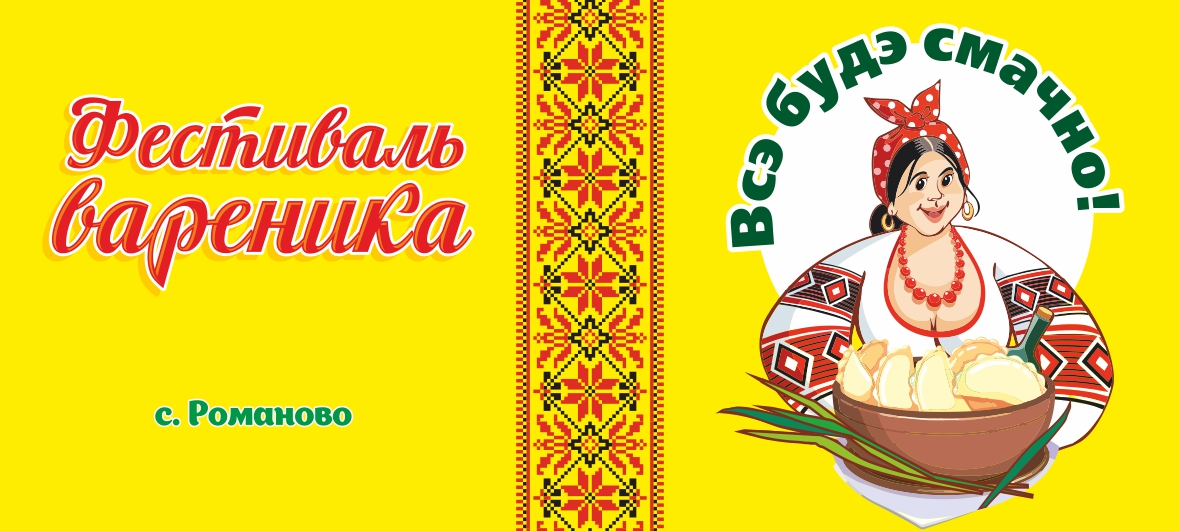 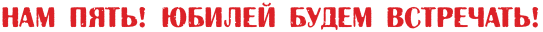 V Фестиваль вареника «Всэ будэ смачно!»Место проведения: c. Романово, ул. Советская 52 «Парк культуры и отдыха»Время проведения: 20  июля 2019  года8.00-11.00 ч. Заезд участников, оформление экспозиции «Вареничный хуторок»11.00-12.00  Приемка экспозиции12.00 ч. Торжественное открытие  V Фестиваля вареника «Всэ будэ смачно!»Приветственное слово главы Романовского района, выступление официальных лиц, почетных гостей праздника12.10-13.00  Юбилейный парад участников фестиваля «Держи пять!» Массовый флешмоб «Нам пять! Будем зажигать!»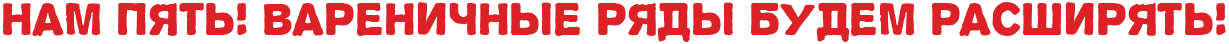 13.00  Начало работы «Вареничного хуторка»:  более 20 палаток  с варениками,   более 50  начинок, каждый пятый вареник с сюрпризом!Самые необычные, но такие всем привычные, отличные и самые экзотичные  вареники с разной начинкой, а может и с перчинкой!Битва  вареников «Вареник&Эксклюзив»:- «Семейное блюдо вареников»- «Папа может» (вареники приготовленные мужчинами)- «Юный лепщик» (дети до 14 лет)- «За верность традициям» (национальный колорит)- «Вареник к юбилею»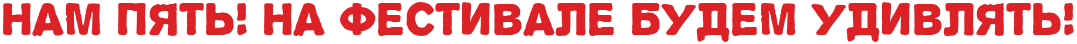 14.00 ч. Самый большой вареничный торт  к юбилею «Нам пять! Варениками можно злоупотреблять!»14.00 ч. Смотровая площадка необычных вареников и композиций  «Вареничный рай»15.00 ч. Вареничное дефиле «ВареникStyle»15.30 ч. «Вареничный баттл» (участниками станут лучшие повара и мастера района, лепка вареников вручную, с использованием варенницы)Работа площадки  «Вареник желаний» - проведи ритуал и стань удачливым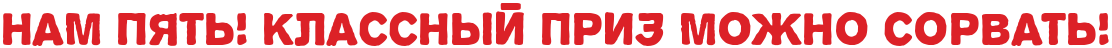 - Море конкурсов, викторин, розыгрышей «У Солохи»: «Быстрая вилка» - соревнования по скоростному поеданию  вареников, вареничные эстафеты, гадания, аукционы и др.- Ярмарка сувенирной продукции  «Сувенир на память»14.00 Турнир по боксу и самбо на получение премии Фестиваля16.00 Юбилейная  лотерея «ВареникЛот» (призы от производителей и спонсоров фестиваля)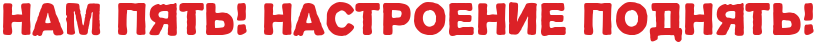 - Выступление творческих фольклорных коллективов, солистов, народных ансамблей украинской песни из регионов Сибири и Алтайского края - Поляна детских игр и забав: квест «На юбилее у Вареника», вареничные шахматы, конкурсы, мастер-классы, творческие мастерские, аттракционы Работа фотозон, фотосессии с главным героем праздника «Нам пять! По 100 кадров всем заснять!»,16.30 Награждение участников фестиваля17.00 Закрытие праздникаОтъезд участниковВас ждет самое вкусное событие лета!До встречи  на фестивале!